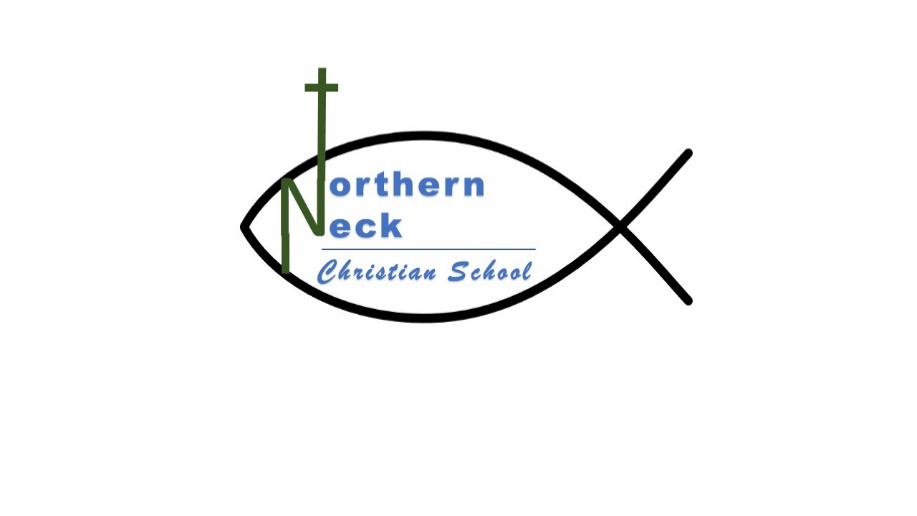 Northern Neck Christian School Statement of FaithNorthern Neck Christian School is a non-denominational Christian school. We embrace the historic tenets of Christianity as presented in this Statement of Faith. Beyond these primary doctrines, we respect and acknowledge the primacy of the family and refer any secondary doctrinal questions to parents for clarification.We believe there is one eternal God existing in three persons: Father, Son and Holy Spirit.We believe the Bible is the Word of God, verbally inspired and inerrant, and is the supreme and final authority in faith and life.We believe God created the Heavens and the Earth and created man in His image.We believe that God wonderfully and immutably creates each person as male or female. These two distinct, complementary genders together reflect the image and nature of God.We believe that humankind, by disobedience, fell from a sinless state at the suggestion of Satan. This fall plunged humankind into a state of sin and spiritual death and brought upon all humanity the sentence of eternal death. From this condition, regeneration by the Holy Spirit is absolutely necessary for salvation. By God’s grace only, through faith alone, are we saved from our sin.We believe Jesus Christ is God manifested in the flesh, born of a virgin; He lived a sinless life, suffered and died on our behalf, and He arose bodily from the grave, ascended to the right hand of the Father and is coming again in power and glory.We believe faith without works is dead. The present ministry of the Holy Spirit is to indwell (live within) the Christian, enabling him to live a godly life.We believe that God’s design for marriage is the uniting of one man and one woman in a single, exclusive union, as delineated in Scripture (Ephesians 5:31-32). We believe that God intends sexual intimacy to occur only between a man and a woman who are married to each other.We believe there will be a bodily resurrection of the saved to life and of the lost to damnation.We believe that God offers redemption and restoration to all who confess and forsake their sin, seeking His mercy and forgiveness through Jesus Christ.